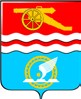 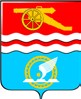 Свердловская область город Каменск-Уральский Орган местного самоуправления                                                    «Управление образования города Каменска-Уральского» П Р И К А З от 19.11.2019   № 276 О внесении изменений в Регламент предоставления услуги  «Зачисление детей в муниципальные общеобразовательные учреждения города Каменска-Уральского»  На основании предписания об устранении нарушений Министерства общего и профессионального образования Свердловской области от 20.06.2019 г.         № 661900950004-п, руководствуясь Порядком приема граждан на обучение         по образовательным программам начального общего, основного общего и среднего общего образования, утвержденным приказом Министерства образования и науки Российской Федерации России от 22.01.2014 № 32 (в ред. приказа Минпросвещения России от 17.01.2019 № 19), ПРИКАЗЫВАЮ: 1. Внести в Регламент предоставления услуги «Зачисление детей         в муниципальные общеобразовательные учреждения города Каменска-Уральского», утвержденный приказом начальника Управления образования от 28.06.2013 № 153 (в редакции приказов начальника Управления образования от 28.10.2013 № 256, от 17.12.2014 № 248), следующие изменения: 1) абзац девятый пункта 1.4.1. изложить в следующей редакции: «1.4.1. Информация о местах нахождения и графиках работы, электронных адресах, телефонах МОУ, размещена на официальном сайте Управления образования, в региональной информационной системе «Реестр государственных и муниципальных услуг (функций) Свердловской области», на «Едином портале государственных и муниципальных услуг (функций).»; 2) в подпункте «а» пункта 3.1.1: а) в абзаце первом слова «(Приложение № 2)» исключить; б) дополнить абзацем вторым следующего содержания: «Примерная форма заявления размещается МОУ на информационном стенде  и (или) на официальном сайте МОУ в информационно-телекоммуникационной сети «Интернет» и содержит сведения, установленные  порядком приема граждан  на обучение по образовательным программам начального общего, основного общего и среднего общего образования, принятым федеральным органом исполнительной власти, осуществляющим функции по выработке и реализации государственной политики и нормативно-правовому регулированию в сфере общего образования, если иное не установлено федеральным законом.»; абзац второй пункта 3.3.1. изложить в следующей редакции: «По заявлению родителей (законных представителей) детей Управление образования вправе разрешить в установленном им порядке прием детей в МОУ на обучение по образовательным программам начального общего образования в более раннем или более позднем возрасте.»; пункт 3.4. изложить в следующей редакции: «3.4. МОУ принимает локальные нормативные акты по основным вопросам организации и осуществления образовательной деятельности, в том числе регламентирующие порядок и основания перевода, отчисления и восстановления обучающихся, 	порядок 	оформления 	возникновения, 	приостановления         и прекращения отношений между МОУ и обучающимися и (или) родителями (законными представителями) несовершеннолетних обучающихся. При принятии локальных нормативных актов, затрагивающих права обучающихся и работников МОУ, учитывается мнение советов обучающихся, советов родителей, представительных органов обучающихся, а также в порядке  и в случаях, которые предусмотрены трудовым законодательством, представительных органов работников (при наличии таких представительных органов). Нормы локальных нормативных актов, ухудшающие положение обучающихся или работников МОУ по сравнению с установленным законодательством об образовании, трудовым законодательством положением либо принятые с нарушением установленного порядка, не применяются и подлежат отмене МОУ.»; Приложение № 1 признать утратившим силу; 6) Приложение № 2 признать утратившим силу. Опубликовать настоящий приказ в газете «Каменский рабочий» и разместить на официальном сайте Управления образования. Контроль исполнения настоящего приказа оставляю за собой. Начальник Управления образования 	 	 	 	 	 	 	Л.М. Миннуллина 